         С 25 сентября 2019 года в Богучарской районной библиотеке проходят традиционные Дни открытых дверей. Первыми приняли участие в обзорных экскурсиях студенты первых курсов Богучарского филиала ВГПГК. Ребята посетили все отделы библиотеки, ознакомились с её возможностями, фондами, наименованиями периодической литературы, графиком работы, правилами пользования литературой, техническим оснащением. Студенты-первокурсники получили возможность стать полноправными читателями библиотеки – для них были заведены формуляры пользователя. Теперь любой из них может обратиться в библиотеку за помощью при написании реферата или сочинения, пополнить свой багаж знаний необходимой информацией или выбрать книгу просто для души.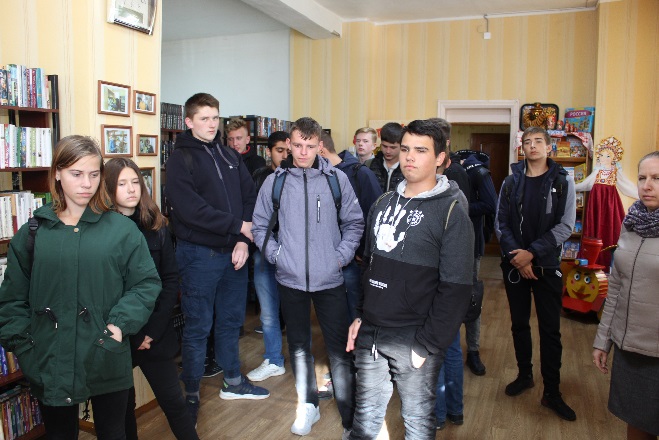 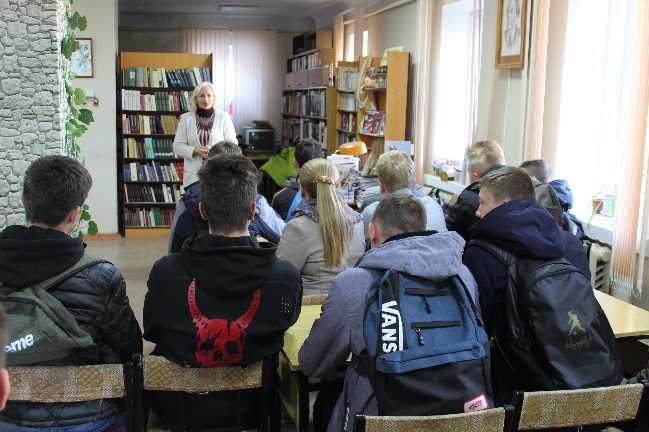 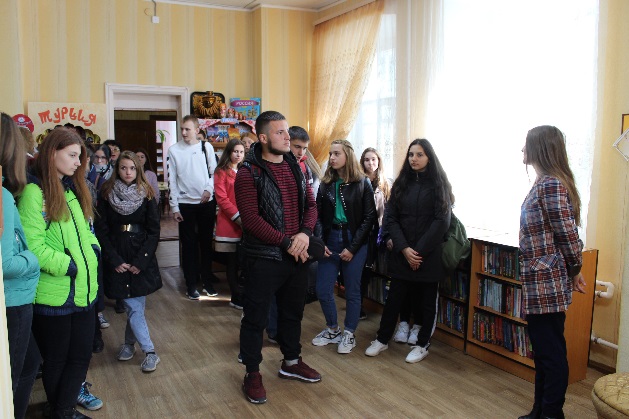 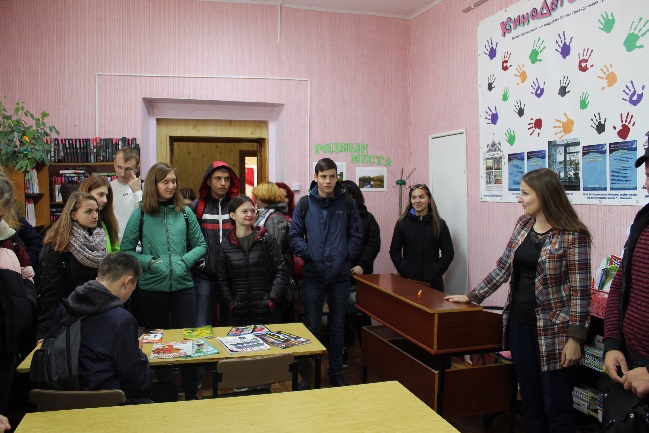 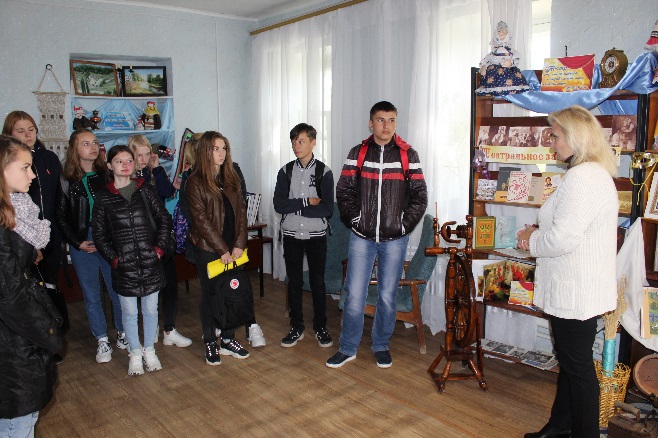 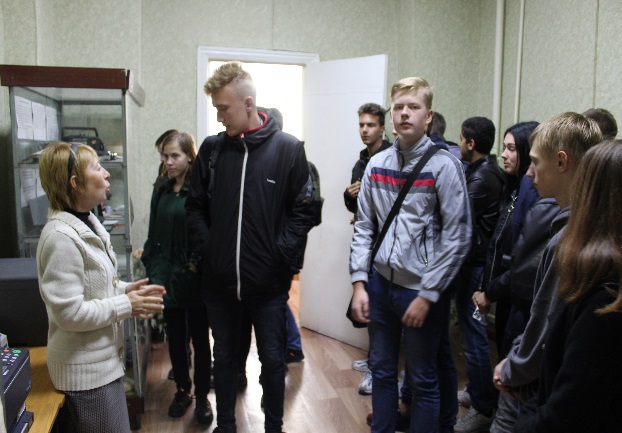 